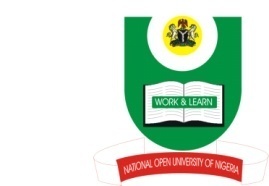 National Open University Of NigeriaPlot 91, Cadastral Zone, NnamdiAzikiwe Expressway, Jabi - Abuja                                                           Faculty of Science                            JANUARY/FEBRUARY, 2018 EXAMINATIONCOURSE CODE: BIO 304 (2 CREDIT UNITS)    TIME ALLOWED: 2HOURSCOURSE TITLE: GENERAL ECOLOGYINSTRUCTION: Answer question ONE (1) and any other THREE (3) Questions only1a	What is the significance of primary productivity? (3marks)1b	Outline and discuss the major biotic components of an ecosystem (9Marks)1c	Identify the functional components of a named ecosystem, and describe how they 	interact to form environmental system.(9 Marks)1d	In a single sentence describe how living organisms use energy(4 Marks)2a	Identify the principal steps in the operation of an ecosystem (5marks)2b	List and describe any three ways for the presentation of demographic data(10 Marks)3a	Outline any three human activities that can improve the quality of the ecosystem from 	conservation point of view(3 Marks)3b	Briefly, explain each of the followingi	Habitats (2 Marks)ii	Niches(2 Marks)iii	Food chain (2 Marks)iv	Web(2 Marks)v	Trophic levels(2 Marks)vi	Pyramid of numbers(2 Marks)4a	What is primary productivity(4 Marks)4b	List and explain the different life processes taking place within the eco-system(6 Marks) 4c	Briefly describe how the unidirectional energy flow in eco-system takes place (5Marks)5a	Enumerate the significance of primary productivity in an ecosystem (4 Marks)5b	List any two positive and negative Interactions between biotic communities(6 Marks)5c	List the major steps required to address environmental problems of concern(5 Marks)